DRODZY RODZICE!W  przedszkolu,  panie nauczycielki pracując obejmują  dzieci pomocą psychologiczno-pedagogiczną.                         W zależności od potrzeb  i rozwoju danego dziecka prowadzą różne zabawy i ćwiczenia  stymulujące wszechstronny jego rozwój. Celem podejmowanej pracy jest: Stymulowanie i usprawnianie rozwoju funkcji poznawczych, percepcyjnych, ruchowych, manualnych, mowy.Wyrównywanie braków w wiadomościach i umiejętnościach dzieci.Stymulowanie i usprawnianie rozwoju funkcji psychomotorycznych.Wyrównywanie braków w wiadomościach i umiejętnościach dzieci.Dostrzeganie uzdolnień, kreatywności, sukcesów i pozytywnych cech.Serdecznie zachęcamy do pracy z dziećmi  proponując ćwiczenia i zabawy, które Państwo mogą wykonać  z dzieckiem w domu.Wszystkie zaproponowane powyżej zabawy i ćwiczenia mają na celu rozwijanie wszechstronnego i prawidłowego rozwoju dzieci w różnych obszarach. Praca  z dzieckiem   o charakterze wyrównawczym  stymuluje  wszechstronny rozwój dziecka  oraz  rozwój  jego potencjału,  natomiast praca z dzieckiem zdolnym  rozwija zainteresowania dzieci, ich  zdolności  i   twórczą aktywność. To Państwo decydują  jakie ćwiczenia i zabawy chcą z dziećmi wykonać – tutaj proponujemy pełną dowolność.                                                                                      Życzymy dużo przyjemności  i frajdy z zaproponowanych zabaw!Załączniki do pracy:Załącznik nr 1.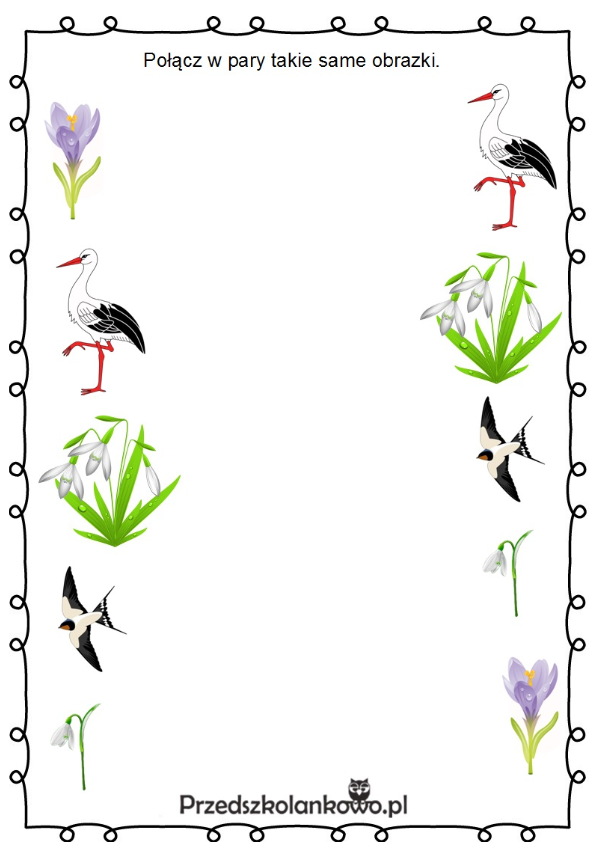 Załącznik nr 2.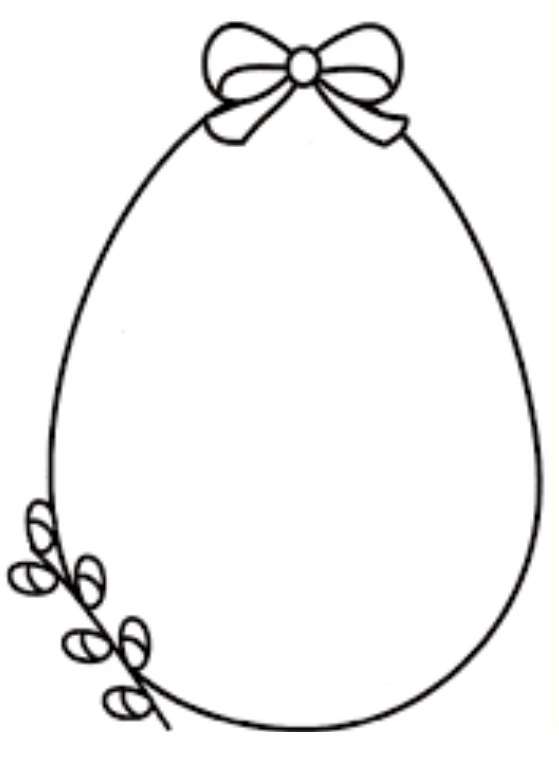 POMOC PSYCHOLOGICZNO-PEDAGOGICZNAGRUPA I  - KWIECIEŃ  2020Opracowała: Anna Curzytek i Edyta SzpalaPOMOC PSYCHOLOGICZNO-PEDAGOGICZNAGRUPA I  - KWIECIEŃ  2020Opracowała: Anna Curzytek i Edyta SzpalaPOMOC PSYCHOLOGICZNO-PEDAGOGICZNAGRUPA I  - KWIECIEŃ  2020Opracowała: Anna Curzytek i Edyta SzpalaPOMOC PSYCHOLOGICZNO-PEDAGOGICZNAGRUPA I  - KWIECIEŃ  2020Opracowała: Anna Curzytek i Edyta SzpalaPomoc psychologiczno-pedagogiczna prowadzona w ramach bieżącej pracy  z dzieckiem   o charakterze wyrównawczym ma na celu stymulowanie rozwoju dziecka i rozwój jego potencjałuCEL GŁÓWNYRODZAJ ĆWICZEŃ I PRZEBIEGCEL  ĆWICZEŃPomoc psychologiczno-pedagogiczna prowadzona w ramach bieżącej pracy  z dzieckiem   o charakterze wyrównawczym ma na celu stymulowanie rozwoju dziecka i rozwój jego potencjałuwspomaganie rozwoju mowy oraz poprawnej wymowyRozmowy ptaków - ćwiczenia ortofoniczne.Opis: Dziecko z rodzicem na zmianę naśladują głosy ptaków modelując głosem, np.: ku-ku, kle-kle, fiju-fiju.Pachnące kwiaty – ćwiczenia oddechowe.Opis: Dziecko otrzymuje od rodzica kwiat, trzyma go w ręce i wącha wciągając powietrze nosem, a wypuszczając ustami.      (podczas wydechu różnie kierujemy oddech:        prosto, na boki, w dół)- usprawnianie pracy aparatu artykulacyjnego;- rozpoznawanie i nazywanie ptaków po głosie- usprawnianie pracy układu oddechowego- ćwiczenie aparatu mowyPomoc psychologiczno-pedagogiczna prowadzona w ramach bieżącej pracy  z dzieckiem   o charakterze wyrównawczym ma na celu stymulowanie rozwoju dziecka i rozwój jego potencjałuwspomaganie rozwoju  motoryki dużej i małejWiosenny spacer.Opis: Rodzic rozkłada na podłodze wycięte z papieru koła lub inne figury w pewnej odległości. Dziecko chodzi wzdłuż wyznaczonej trasy omijając przeszkody (może iść slalomem, przeskakiwać itp.)Wiosenne spotkania.Opis: Załącznik nr 1.Dziecko łączy w pary ptaki i kwiaty.- rozwijanie dużych grup mięśniowych, koordynacji  wzrokowo-ruchowej- rozwijanie sprawności manualnej, orientacji   kierunkowej (do góry, w bok, w dół, itp.)Pomoc psychologiczno-pedagogiczna prowadzona w ramach bieżącej pracy  z dzieckiem: praca z dzieckiem zdolnym ma na celu rozwijanie zainteresowań, zdolności  i   potencjału dzieci.     rozwijanie zdolności plastycznych i muzycznychPisanka.Opis: Załącznik nr 2.Dziecko ozdabia wzór pisanki przyklejając kolorowe kuleczki zwinięte z bibuły.„Taniec kurcząt w skorupkach” Link do utworu M. Mussorgskiego: https://www.youtube.com/watch?v=_tIGCNJWqVw      Dziecko według własnej koncepcji       dopasowuje ruchy do melodii lub korzysta       z podpowiedzi.- rozwijanie kreatywności.- rozwijanie poczucia rytmu, słuchu muzycznego, wyobraźni, koordynacji i elastyczności całego ciała.